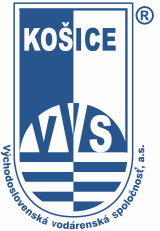 SÚŤAŽNÉ PODKLADY k výzve na predkladanie ponúk č. 1 vyhlásenej v zriadenom dynamickom nákupnom systéme s názvom:„DNS VAKM výzva 1/2024 pre závod Bardejov“ vyhlásenej v zriadenom  dynamickom nákupnom systéme na tovary s názvom„Vodárenský a kanalizačný materiál pre inžinierske siete“ TOVARDynamický nákupný systém (ďalej len „DNS“) vyhlásený postupom zadávania nadlimitnej zákazky podľa ustanovení § 58 až § 61 zákona č. 343/2015 Z. z. o verejnom obstarávaní 
a o zmene a doplnení niektorých zákonov v znení neskorších predpisov (ďalej len „zákon o verejnom obstarávaní“ alebo len „ZVO“) Košice, január 2024Obsah súťažných podkladov Zoznam príloh: Príloha č. 1 	–  Opis CP Príloha č. 2	–  Zoznam certifikovaných produktov Príloha č. 3	–  Návrh objednávkyPríloha č. 4	–  Všeobecné zmluvné podmienky Príloha č. 5	–  Čestné vyhlásenie k zmluvným podmienkam (vzor) Identifikácia obstarávateľa 1.1.   Základné informácie Názov:	 		Východoslovenská vodárenská spoločnosť, a.s.IČO:			36 570 460Sídlo:			Komenského 50, 042 48 KošiceKontaktná osoba: 		Mgr. Marcela Turčanová, Ing. Ferdinand Sekáče-mail:			turcanova@apuen.sk, ferdinand.sekac@apuen.sk   (ďalej len „obstarávateľ“).
 1.2.   Elektronické prostriedky  Komunikačné rozhranie: 	https://josephine.proebiz.comInternetová adresa zákazky: https://josephine.proebiz.com/sk/tender/51834/summaryOpis predmetu zákazky 2.1. Predmetom zákazky je dodanie vodárenských a kanalizačných materiálov v rozsahu uvedenom v prílohe č. 1 súťažných podkladov (Opis CP) (ďalej len „Príloha č.1“). Tovar musí byť nový (nie repasovaný alebo inak renovovaný, testovaný, vystavovaný), 
v bezchybnom stave, s požadovanými vlastnosťami. Špecifikácia predmetu zákazky je uvedená v  Prílohe č. 1. Upozorňujeme na položky uvedené v Prílohe č. 1 - Certifikované tovary, ktoré sú zahrnuté v zozname materiálov, ktoré prešli technickým posúdením VVS, a.s. Kompletný zoznam týchto materiálov sa nachádza v Prílohe č. 2 – Zoznam certifikovaných produktov. Takto označené položky nesmú byť v Prílohe č. 1 nahradené, avšak Príloha č. 2 môže byť doplnená o ďalšie materiály, ktoré prešli technickým posúdením VVS, a.s.. Nakoľko v opise predmetu zákazky pre Časť č. 2 - Necertifikované tovary nie je odkaz na konkrétneho výrobcu, výrobný postup, obchodné označenie, patent alebo typ, obstarávateľ nepripúšťa použitie ekvivalentu. Súčasne upozorňujeme, že tovary/výrobky, ktoré prichádzajú do styku s pitnou vodou, musia byť v súlade so zákonom č. 355/2007 Z. z. o ochrane, podpore a rozvoji verejného zdravia a o zmene a doplnení niektorých zákonov a s vyhláškou Ministerstva zdravotníctva SR č. 550/2007 Z. z. o podrobnostiach o požiadavkách na výrobky určené na styk s pitnou vodou.Predmetná zákazka je rozdelená na časti:  	Časť č. 1 - Certifikované tovary,	Časť č. 2 - Necertifikované tovary.2.2. Spoločný slovník obstarávania (CPV): Hlavný CPV:		44160000-9 Diaľkové potrubia, potrubia, rúry,  						obalenie/obloženie, kladenie a podobné prvky 2.3. Predpokladaná hodnota tejto zákazky: je vyjadrená celkovým  množstvom tovaru (v počte kusov a metrov) pričom presné množstvá položiek pre jednotlivé časti predmetu zákazky sú uvedené v Prílohe č. 1:	Celková hodnota zákazky:  154 celkového množstva materiálu, ( z toho 6 metrov)	Pre časť č. 1 - Certifikované tovary – 124 množstva materiálu, ( z toho 6 metrov)	Pre časť č. 2 - Necertifikované tovary – 30 kusov materiálu,2.4. Lehota dodania predmetu zákazky: do 10 pracovných dní od doručenia objednávky. 2.5. Zdroj finančných prostriedkov: Predmet zákazky bude financovaný z rozpočtových prostriedkov obstarávateľa.2.6.	Zaradený záujemca môže predložiť ponuku na všetky časti predmetu zákazky alebo na  jednu z častí predmetu zákazky tak, ako je definované v týchto súťažných podkladoch. Neumožňuje sa predložiť variantné riešenie. Ak súčasťou ponuky bude aj variantné riešenie, nebude zaradené do vyhodnotenia a bude sa naň hľadieť akoby nebolo predložené. Vyhodnotené budú iba požadované riešenia.2.7. 	Postupy a úkony obstarávateľa a zaradeného záujemcu/uchádzača neupravené v týchto súťažných podkladoch  a výzve na predkladanie ponúk, sa budú riadiť výlučne podľa zákona o verejnom obstarávaní.typ zmluvy3.1. Výsledkom verejného obstarávania bude vystavenie objednávky pre každú časť zvlášť (ďalej len „zmluva“) na celý rozsah predmetu zákazky. Objednávku vystaví obstarávateľ pre úspešného uchádzača každej časti predmetu zákazky ako výsledok realizácie verejného obstarávania.3.2. Na všetky objednávky sa aplikujú Všeobecné zmluvné podmienky spoločnosti VVS, a.s. pre nákup tovaru uvedené v prílohe č.4 týchto súťažných podkladov. Uchádzač v ponuke predloží čestné vyhlásenie o súhlase so všeobecnými zmluvnými podmienkami spoločnosti VVS, a.s. bez výhrad.3.3. Podrobné vymedzenie zmluvných podmienok je uvedené vo vzore objednávky (príloha č. 3 týchto súťažných podkladov). MIESTO dodania PREDMETU ZÁKAZKY 4.1. Miestom dodania pre všetky časti predmetu zákazky je: VVS,a.s. závod Bardejov, Duklianska 3, 085 64 Bardejov.	Komunikácia a vysvetľovanie 5.1. Obstarávateľ bude pri komunikácii so zaradenými záujemcami/uchádzačmi postupovať v zmysle § 20 ZVO prostredníctvom komunikačného rozhrania systému JOSEPHINE, tento spôsob komunikácie sa týka akejkoľvek komunikácie a podaní medzi obstarávateľom a zaradenými záujemcami/uchádzačmi počas celého procesu verejného obstarávania.5.2. Pravidlá pre doručovanie – zásielka sa považuje za doručenú zaradenému záujemcovi/uchádzačovi, ak jej adresát bude mať objektívnu možnosť oboznámiť sa s jej obsahom, t. j. ako náhle sa dostane zásielka do sféry jeho dispozície. Za okamih doručenia sa v systéme JOSEPHINE považuje okamih jej odoslania v systéme JOSEPHINE, a to v súlade s funkcionalitou systému.  5.3. Ak je odosielateľom zásielky obstarávateľ, tak zaradenému záujemcovi/uchádzačmi bude na ním určený kontaktný email (zadaný pri registrácii do systému JOSEPHINE) bezodkladne odoslaná informácia, že k predmetnej zákazke existuje nová zásielka/správa. Zaradený záujemca/uchádzač sa prihlási do systému a v komunikačnom rozhraní zákazky bude mať zobrazený obsah komunikácie – zásielky, správy. Zaradený záujemca/uchádzač si môže v komunikačnom rozhraní zobraziť celú históriu o svojej komunikácií s obstarávateľom. 5.4. Ak je odosielateľom informácie zaradený záujemca/uchádzač, tak po prihlásení do systému 
a predmetnej zákazky môže prostredníctvom komunikačného rozhrania odosielať správy 
a potrebné prílohy obstarávateľovi. Takáto zásielka sa považuje za doručenú obstarávateľovi okamihom jej odoslania v systéme JOSEPHINE v súlade 
s funkcionalitou systému. 5.5. Obstarávateľ umožňuje zaradeným záujemcom neobmedzený a priamy prístup elektronickými prostriedkami k súťažným podkladom a k prípadným všetkým doplňujúcim podkladom. Súťažné podklady a prípadné vysvetlenie alebo doplnenie súťažných podkladov alebo vysvetlenie požiadaviek uvedených vo výzve na predkladanie ponúk, podmienok účasti vo verejnom obstarávaní, informatívneho dokumentu alebo inej sprievodnej dokumentácie budú obstarávateľom zverejnené ako elektronické dokumenty v profile  obstarávateľa formou odkazu na systém JOSEPHINE.5.6. V profile obstarávateľa zriadenom v elektronickom úložisku na webovej stránke Úradu pre verejné obstarávanie je vo forme linku uvedená informácia o verejnom portáli systému JOSEPHINE – kde budú všetky informácie k dispozícii. 5.7. V prípade nejasností alebo potreby objasnenia požiadaviek a/alebo podmienok účasti vo verejnom obstarávaní, uvedených v oznámení o vyhlásení verejného obstarávania a/alebo v súťažných podkladoch, v inej sprievodnej dokumentácii a/alebo iných dokumentoch poskytnutých obstarávateľom v lehote na podanie žiadosti o účasť alebo v lehote na predkladanie ponúk, môže ktorýkoľvek zo záujemcov/uchádzačov požiadať prostredníctvom komunikačného rozhrania systému JOSEPHINE o vysvetlenie.  5.8. Obstarávateľ poskytuje vysvetlenie informácií potrebných na vypracovanie ponuky alebo na preukázanie splnenia podmienok účasti všetkým zaradeným záujemcom, ktorí sú mu známi prostredníctvom komunikačného rozhrania systému JOSEPHINE. Na tomto mieste budú dostupné všetky informácie potrebné na vypracovanie ponuky. 5.9. Podania a dokumenty súvisiace s uplatnením revíznych postupov sú medzi obstarávateľom a záujemcami/uchádzačmi doručované prostredníctvom komunikačného rozhrania systému JOSEPHINE. Doručovanie námietky a ich odvolávanie vo vzťahu k Úradu pre verejné obstarávanie je riešené v zmysle §170 ods. 8 písm. b) zákona o verejnom obstarávaní. Podmienky predloženia ponuky 6.1. 	Zaradený záujemca môže predložiť len jednu ponuku. Zaradený záujemca predkladá ponuku v elektronickej podobe v lehote na predkladanie ponúk podľa požiadaviek uvedených v týchto súťažných podkladoch.  6.2. 	Ponuka je vyhotovená elektronicky podľa § 49 ods. 1 písm. a) zákona o verejnom obstarávaní a vložená do systému JOSEPHINE umiestnenom na webovom sídle https://josephine.proebiz.com/.6.3. 	Elektronická ponuka sa vloží vyplnením ponukového formulára a vložením požadovaných dokladov a dokumentov v systéme JOSEPHINE umiestnenom na webovom sídle https://josephine.proebiz.com/.V predloženej ponuke prostredníctvom systému JOSEPHINE musia byť pripojené požadované naskenované doklady (odporučený formát je „PDF“) a vyplnenie elektronického formulára, ktorý zodpovedá návrhu na plnenie kritéria uvedeného 
v súťažných podkladoch.  V prípade, že zaradený záujemca predloží listinnú ponuku, obstarávateľ na ňu nebude prihliadať. Ponuka, pre účely zadávania tejto zákazky, je prejav slobodnej vôle zaradeného záujemcu, že chce za úhradu poskytnúť obstarávateľovi určené plnenie pri dodržaní podmienok stanovených obstarávateľom bez určovania svojich osobitných podmienok. Ponuku môžu predkladať IBA zaradení záujemcovia v danej kategórií DNS (fyzické, právnické osoby alebo skupina fyzických alebo právnických osôb vystupujúcich voči obstarávateľovi spoločne). V prípade, že je zaradeným záujemcom skupina, takýto zaradený záujemca je povinný predložiť doklad podpísaný všetkými členmi skupiny o nominovaní vedúceho člena oprávneného konať v mene ostatných členov skupiny v súvislosti s touto zákazkou, ak tento doklad nepredložil počas zaradenia do DNS. V prípade, ak bude ponuka skupiny zaradených záujemcov vyhodnotená ako úspešná, táto skupina bude povinná vytvoriť združenie osôb podľa relevantných ustanovení súkromného práva. Z dokumentácie preukazujúcej vznik združenia (resp. inej zákonnej formy spolupráce fyzických alebo právnických osôb) musí byť jasné a zrejmé, ako sú stanovené vzájomné práva a povinnosti, kto a akou časťou sa bude na plnení podieľať 
a skutočnosť, že všetci členovia združenia ručia za záväzky združenia spoločne 
a nerozdielne. Zaradený záujemca môže predložiť iba jednu ponuku. Obstarávateľ vylúči ponuku predloženú zaradeným záujemcom, ktorý je súčasne členom skupiny dodávateľov. Zaradený záujemca môže predloženú ponuku doplniť, zmeniť alebo odvolať do uplynutia lehoty na predkladanie ponúk. Doplnenie alebo zmenu ponuky je možné vykonať prostredníctvom funkcionality webovej aplikácie JOSEPHINE v primeranej lehote pred uplynutím lehoty na predkladanie ponúk. Zaradený záujemca pri zmene a odvolaní ponuky postupuje obdobne ako pri vložení prvotnej ponuky (kliknutím na tlačidlo Stiahnuť ponuku a predložením novej ponuky). Všetky výdavky spojené s prípravou a predložením ponuky znáša uchádzač bez akéhokoľvek finančného alebo iného nároku voči obstarávateľovi, a to aj v prípade, že obstarávateľ neprijme ani jednu z predložených ponúk alebo zruší postup zadávania zákazky.jazyk ponukyZaradený záujemca predkladá ponuku v slovenskom jazyku. Ak je jej súčasťou doklad alebo dokument vyhotovený v cudzom jazyku, predkladá sa spolu s jeho úradným prekladom do slovenčiny; to neplatí pre doklady a dokumenty vyhotovené v českom jazyku a pre dokumenty, ktoré sú predložené za účelom preukázania parametrov vyjadriteľných /definovaných všeobecne zaužívanými jednotkami (napr. kg, m, m3, atd). Ponuka musí byť predložená v čitateľnej a reprodukovateľnej podobe.Lehota viazanosti ponuky 8.1. Uchádzač je viazaný svojou ponukou od uplynutia lehoty na predkladanie ponúk až do uplynutia lehoty viazanosti ponúk stanovenej obstarávateľom.8.2. Lehota viazanosti ponúk: je 30 dní od lehoty predkladania ponúk.zábezpeka ponuky Zábezpeka ponúk sa nevyžaduje pre žiadnu časť predmetu zákazky.  obsah ponuky 10.1. 	Autentifikovaný zaradený záujemca si po prihlásení do systému JOSPEHINE v záložke „Moje obstarávania“ vyberie predmetnú zákazku a vloží svoju ponuku do určeného formulára na príjem ponúk, ktorý nájde v záložke ponuky. 10.2. 	Ponuka musí obsahovať:Titulný lists uvedením mena a priezviska kontaktnej osoby, telefónny kontakt a e-mailová adresa, obchodné meno uchádzača a označenie súťaže a danej časti/ častí do ktorej uchádzač predkladá ponuku;Čestné vyhlásenie o súhlase so zmluvnými podmienkami predkladá sa za každú časť, na ktorú uchádzač predkladá ponuku;podpísané štatutárnym zástupcom uchádzača alebo na to splnomocnenou osobou; prehlásenie môže byť podpísané kvalifikovaným elektronickým podpisom osôb konajúcich v mene uchádzača alebo môže byť podpísaná listinne a v ponuke bude predložená ako naskenovaný dokument (napr. vo formáte pdf.),uchádzač nie je oprávnený voči zmluvným podmienkam vznášať výhrady.Cenová ponuka  Vyplnená Príloha č. 1 súťažných podkladov samostatne pre každú časť, do ktorej uchádzač predkladá ponuku v požadovanej štruktúre (editovateľný formát xls a zároveň pdf formát podpísanej štatutárnym orgánom uchádzača alebo osobu oprávnenou konať za uchádzača), uchádzač do systému Josephine uvedie celkovú cenu za príslušnú časť predmetu zákazky zodpovedajúcej celkovej cene bez DPH podľa cenovej ponuky za príslušnú časť; v prípade rozdielu platí hodnota uvedená v cenovej ponuke za príslušnú časť s názvom „Cena celkom bez DPH“;  uchádzač v  Prílohe č. 1 súťažných podkladov samostatne pre každú časť, do ktorej uchádzač predkladá ponuku vyplní ceny bez DPH v stĺpcoch s názvom „Cena za MJ“ a „Cena celkom“  za každý jeden materiál uvedený v tabuľke,uchádzač v  Prílohe č. 1 súťažných podkladov samostatne pre každú časť, do ktorej uchádzač predkladá ponuku je povinný uviesť požadované informácie v stĺpcoch s názvom „Výrobca naceneného materiálu“ a „Typológia naceneného materiálu“  pre každý jeden materiál uvedený v tabuľke;uchádzač v  Prílohe č. 1 súťažných podkladov samostatne pre každú časť, do ktorej uchádzač predkladá ponuku vyplní danú prílohu v súlade s pokynmi obstarávateľa (vyplní všetky farebne zvýraznené polia tabuľky). Uchádzač je povinný uviesť aj všetky požadované údaje v riadkoch pre identifikáciu dodávateľa.Produktové listy / manuály alebo iné dôveryhodné dokumenty/ doklady alebo požadované dôkazy (napr. atest pre styk s pitnou vodou) objektívne preukazujúce splnenie požiadaviek na každý jeden materiál uvedený v prílohe č. 1 súťažných podkladov pre časť č. 2 - Necertifikované tovary.V prípade, ak sa na príprave ponuky podieľali aj iné osoby ako sú zamestnanci uchádzača (napr. externí poradcovia zodpovedajúci za súlad ponuky s všetkými požiadavkami alebo rôzni experti nevyhnutní pre nacenenie predmetu zákazky), uchádzač je povinný v ponuke identifikovať tieto osoby (zákonná povinnosť podľa § 49 ods. 5 ZVO). V prípade, ak súčasťou ponuky uchádzača sú dokumenty, ktoré obsahujú osobné údaje fyzických osôb podliehajúce ochrane v zmysle zákona č. 18/2018 Z. z. o ochrane osobných údajov a o zmene a doplnení niektorých zákonov v znení neskorších predpisov (ďalej len „zákon o ochrane osobných údajov“), uchádzač je povinný predložiť k takémuto dokumentu aj súhlas dotknutej osoby so spracúvaním jej osobných údajov podľa ust. § 11 zákona o ochrane osobných údajov.lehota na predkladanie ponúk11.1. Lehota na predkladanie ponúk je uvedené vo Výzve na predkladanie ponúk a v systéme Josephine.11.2. Ponuka predložená po uplynutí lehoty na predkladanie ponúk sa v systéme JOSEPHINE nesprístupní.otváranie ponúk 12.1.	 Otváranie ponúk sa uskutoční elektronicky v čase uvedenom vo Výzve na predkladanie ponúk. 12.2. 	S ohľadom na § 61 ods. 4 zákona o verejnom obstarávaní bude otváranie ponúk neverejné, údaje z otvárania ponúk obstarávateľ nezverejní a nebude posielať uchádzačom ani zápisnicu z otvárania ponúk.Kritériá na vyhodnotenie ponúk a spôsob určenia ceny13.1. Uchádzač stanoví svoju cenu na základe svojho slobodného rozhodnutia. Uchádzač je povinný do navrhovaných jednotkových cien zahrnúť všetky priame a nepriame náklady 
a riziká všetkých druhov, v takej výške ako sú potrebné pre riadne dodanie tovarov, a tieto jednotkové ceny nesmú byť vyjadrené číslom „0“ ani záporným číslom. Ponúkaná cena musí obsahovať všetky náklady spojené so splnením predmetu zákazky. 13.2. Ponuky budú vyhodnocované samostatne pre každú časť zákazky na základe kritérií stanovených vo výzve na predkladanie ponúk a/alebo v týchto súťažných podkladoch v súlade so zákonom o verejnom obstarávaní. 13.3. Predložené ponuky do každej časti budú vyhodnocované pre každú časť zvlášť na základe kritéria: najnižšia celková cena pre každú časť za dodávku všetkých požadovaných materiálov danej časti v požadovanom množstve vyjadrená v EUR bez DPH.13.4. Kritérium v prípade zhody ceny (zhodné najnižšie celkové ceny dvoch alebo viacerých ponúk): V prípade, ak komisia pri vyhodnocovaní ponúk zistí, že na predbežnom 1.mieste sa nachádzajú dve (alebo viac ako dve) ponuky so zhodnou celkovou cenou, potom obstarávateľ vyzve týchto uchádzačov na účasť v elektronickej aukcii v súlade s § 54 ods.7 ZVO, predmetom ktorej bude ponúknutie nižších jednotkových cien definovaných položiek v Prílohe č. 1 súťažných podkladov. Podrobnosti o priebehu elektronickej aukcie budú bližšie špecifikované vo výzve na účasť v elektronickej aukcii, pričom:Prvky (položky) elektronickej aukcie, budú všetky položky, ktorých hodnoty sú predmetom ponuky uchádzača t.j. všetky položky a množstvá uvedené pre danú časť v Prílohe č. 1 súťažných podkladov, Vstupné ceny na začiatku aukcie sú jednotkové ceny v EUR bez DPH jednotlivých položiek z ponuky uchádzača,Minimálny krok zníženia ceny je pre každú položku 1 % k aktuálnej cene položky uchádzača,Aukčné kolo sa začne a skončí v termínoch  uvedených vo výzve (aukcia bude ukončená automaticky, ak nedôjde k jej predlžovaniu, uplynutím časového limitu 30 min., koniec aukcie sa môže predĺžiť v prípade predkladania nových cien (teda pri akejkoľvek zmene ceny) v posledných 2 min. trvania elektronickej aukcie vždy o ďalšie 2 min.).  	Predložením nových cien v elektronickej aukcii systém pre elektronickú aukciu zostaví poradie ponúk automatizovaným vyhodnotením podľa stanoveného kritéria. Počas trvania elektronickej aukcie uchádzači predkladajú nové ceny až do ukončenia elektronickej aukcie. Na základe výsledku elektronickej aukcie komisia vyhodnotí poradie ponúk podľa kritéria stanoveného v predchádzajúcom bode. Vyhodnotenie ponúk14.1 Vyhodnotenie ponúk z hľadiska splnenia požiadaviek na predmet zákazky (súhlas so zmluvnými podmienkami a posúdenie ceny) sa uskutoční po vyhodnotení ponúk na základe kritéria na vyhodnotenie ponúk, a to v prípade ponuky uchádzača, ktorý sa umiestnil na prvom mieste v poradí.14.2. Obstarávateľ použije na vyhodnocovanie ponúk elektronickú aukciu len v prípade, ak komisia pri vyhodnocovaní ponúk zistí, že na predbežnom 1.mieste sa nachádzajú dve (alebo viac ako dve) ponuky so zhodnou celkovou cenou. Postup realizácie elektronickej aukcie pri takejto situácii je bližšie popísaný v bode 13.4 súťažných podkladov.informácia o výsledku vyhodnotenia ponúk       a uzatvorenie zmluvy15.1.	Obstarávateľ zašle uchádzačom informáciu o výsledku vyhodnotenia ponúk pre každú časť v súlade s § 55 zákona o verejnom obstarávaní. Obstarávateľ nebude v informácií o výsledku vyhodnotenia ponúk uvádzať informácie, ktoré by mohli zmariť budúcu čestnú hospodársku súťaž v zriadenom DNS (napr. nebude zverejňovať poradie ponúk s identifikáciou uchádzačov, okrem úspešného uchádzača). Obstarávateľ identifikuje úspešného uchádzača a uvedie výhody a charakteristiky jeho ponuky. 15.2. Obstarávateľ súbežne s prijatím ponuky vyzve úspešného uchádzača na poskytnutie súčinnosti pred vystavením objednávky. Úspešný uchádzač je povinný poskytnúť obstarávateľovi riadnu súčinnosť potrebnú pre vystavenie objednávky do desiatich pracovných dní od písomného vyzvania. 15.3. Za poskytnutie riadnej súčinnosti potrebnej pre vystavenie objednávky sa považuje:Predloženie zoznamu subdodávateľov;Predloženie čestného vyhlásenia, ktorým čestne a pravdivo uchádzač prehlási, že v spoločnosti nefiguruje ruská účasť, ktorá prekračuje limity stanovené v čl. 5k nariadenia Rady (EÚ) č.  833/2014 z 31. júla 2014 o reštriktívnych opatreniach s ohľadom na konanie Ruska, ktorým destabilizuje situáciu na Ukrajine v znení Nariadenia Rady (EÚ) č. 2022/578 z 8. apríla 2022. Predovšetkým, že spoločnosť:a) nie je ruským štátnym príslušníkom ani fyzickou alebo právnickou osobou, subjektom alebo orgánom sídliacim v Rusku,b) nie je právnickou osobou, subjektom alebo orgánom, ktorých vlastnícke práva priamo alebo nepriamo vlastní z viac ako 50 % subjekt uvedený v predchádzajúcom písmene a) tohto odseku;c) nie sme fyzická alebo právnická osoba, subjekt alebo orgán, ktorý koná v mene alebo na príkaz subjektu uvedeného v predchádzajúcich písmenách a) alebo b) tohto odseku, Predloženie čestného vyhlásenia, že neexistuje prekážka v uzatvorení zmluvy podľa Nariadenia Rady (EÚ) č. 833/2014 z 31. júla 2014 o reštriktívnych opatreniach s ohľadom na konanie Ruska, ktorým destabilizuje situáciu na Ukrajine v znení neskorších nariadení, najmä v znení  Nariadenia Rady EÚ č. 2022/578 z 08. apríla 2022 (skutočnosti vo vzťahu k osobám uvedeným na sankčných zoznamoch podľa príslušných nariadení) v súlade s metodickým dokumentom zverejnením dňa 04.10.2022 na stránke Úradu pre verejného obstarávanie, bod 11 a 12.15.4. Za poskytnutie riadnej súčinnosti potrebnej pre vystavenie objednávky sa budú považovať aj nasledovné doklady (podľa výsledku vyhodnotenia ponúk):Ak úspešný uchádzač má povinnosť zapisovať sa do registra partnerov verejného sektora a nie je zapísaný v registri partnerov verejného sektora predloží právoplatný zápis do registra partnerov verejného sektora v zmysle zákona č. 315/2016 Z. z. . Tento zápis sa vzťahuje na všetky osoby podľa § 11 zákona o verejnom obstarávaní v nadväznosti na zák. č. 315/2016 Z. z., (t.j. na uchádzača samotného), a to aj vo vzťahu k subdodávateľom, na ktorých sa podľa citovaného zákona táto povinnosť vzťahuje (t.j. na subdodávateľov, ktorých plnenie bude presahovať 100.000 EUR bez DPH);Predloženie prehlásenia o zhode, certifikátov tovarov, atestov ak budú požadované.15.5. Uchádzač berie na vedomie, že podľa § 11 zákona o verejnom obstarávaní a o zmene a doplnení niektorých zákonov, obstarávateľ nesmie uzavrieť zmluvu s uchádzačom alebo uchádzačmi, ktorí majú povinnosť zapisovať sa do registra partnerov verejného sektora a nie sú zapísaní v registri partnerov verejného sektora alebo ktorých subdodávatelia alebo subdodávatelia podľa osobitného predpisu, ktorí majú povinnosť zapisovať sa do registra partnerov verejného sektora a nie sú zapísaní v registri partnerov verejného sektora, uchádzačom, ktorý má povinnosť zapisovať sa do registra partnerov verejného sektora a ktorého konečným užívateľom výhod zapísaným v registri partnerov verejného sektora je osoba uvedená v § 11 ods. 1 písm. c) zákona o verejnom obstarávaní a uchádzačom, ktorého subdodávateľ a subdodávateľ podľa osobitného predpisu, ktorí majú povinnosť zapisovať sa do registra partnerov verejného sektora, majú v registri partnerov verejného sektora zapísaného konečného užívateľa výhod, ktorým je osoba podľa § 11 ods. 1 písmena c) zákona o verejnom obstarávaní.  15.6. Obstarávateľ apeluje na uchádzačov, aby pristúpili zodpovedne k poskytnutiu súčinnosti potrebnej na uzatvorenie zmluvy, najmä, aby včas zabezpečili registráciu do Registra partnerov verejného sektora podľa zákona č. 315/2016 Z. z. o registri partnerov verejného sektora a o zmene a doplnení niektorých zákonov v znení neskorších predpisov, a to vo vzťahu k sebe ako zmluvnej strane a zároveň vo vzťahu k subdodávateľom, ak sa na uchádzača (resp. subdodávateľa) táto povinnosť vzťahuje. Obstarávateľ si dovoľuje dať do pozornosti úspešnému uchádzačovi povinnosť verifikácie / overenia konečného užívateľa výhod podľa § 11 ods. 2 písm. d) zákona č. 315/2016 Z.z.Zrušenie postupu verejného obstarávania16.1. Obstarávateľ má právo zrušiť verejné obstarávanie podľa ustanovenia §  57 ods. 1 a 2 zákona o verejnom obstarávaní.